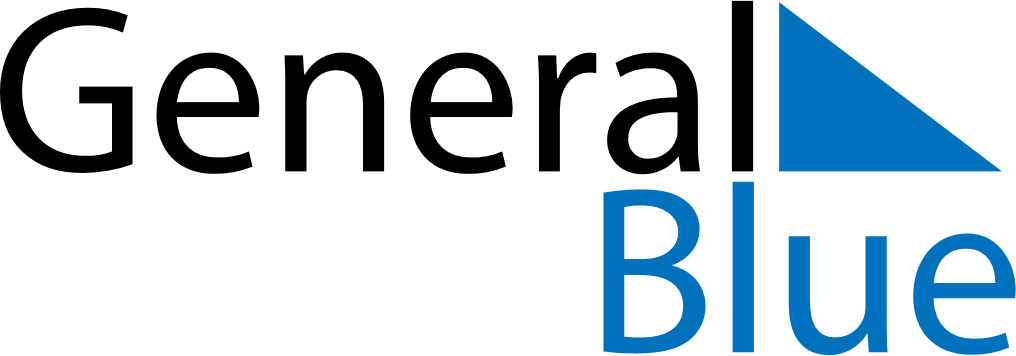 May 2024May 2024May 2024May 2024May 2024May 2024Savukoski, Lapland, FinlandSavukoski, Lapland, FinlandSavukoski, Lapland, FinlandSavukoski, Lapland, FinlandSavukoski, Lapland, FinlandSavukoski, Lapland, FinlandSunday Monday Tuesday Wednesday Thursday Friday Saturday 1 2 3 4 Sunrise: 4:11 AM Sunset: 9:57 PM Daylight: 17 hours and 46 minutes. Sunrise: 4:06 AM Sunset: 10:02 PM Daylight: 17 hours and 55 minutes. Sunrise: 4:02 AM Sunset: 10:06 PM Daylight: 18 hours and 4 minutes. Sunrise: 3:57 AM Sunset: 10:10 PM Daylight: 18 hours and 12 minutes. 5 6 7 8 9 10 11 Sunrise: 3:53 AM Sunset: 10:14 PM Daylight: 18 hours and 21 minutes. Sunrise: 3:48 AM Sunset: 10:19 PM Daylight: 18 hours and 30 minutes. Sunrise: 3:44 AM Sunset: 10:23 PM Daylight: 18 hours and 39 minutes. Sunrise: 3:39 AM Sunset: 10:28 PM Daylight: 18 hours and 48 minutes. Sunrise: 3:35 AM Sunset: 10:32 PM Daylight: 18 hours and 57 minutes. Sunrise: 3:30 AM Sunset: 10:37 PM Daylight: 19 hours and 6 minutes. Sunrise: 3:25 AM Sunset: 10:41 PM Daylight: 19 hours and 15 minutes. 12 13 14 15 16 17 18 Sunrise: 3:21 AM Sunset: 10:46 PM Daylight: 19 hours and 25 minutes. Sunrise: 3:16 AM Sunset: 10:51 PM Daylight: 19 hours and 34 minutes. Sunrise: 3:11 AM Sunset: 10:55 PM Daylight: 19 hours and 44 minutes. Sunrise: 3:06 AM Sunset: 11:00 PM Daylight: 19 hours and 54 minutes. Sunrise: 3:01 AM Sunset: 11:05 PM Daylight: 20 hours and 4 minutes. Sunrise: 2:56 AM Sunset: 11:10 PM Daylight: 20 hours and 14 minutes. Sunrise: 2:51 AM Sunset: 11:16 PM Daylight: 20 hours and 24 minutes. 19 20 21 22 23 24 25 Sunrise: 2:46 AM Sunset: 11:21 PM Daylight: 20 hours and 35 minutes. Sunrise: 2:40 AM Sunset: 11:26 PM Daylight: 20 hours and 45 minutes. Sunrise: 2:35 AM Sunset: 11:32 PM Daylight: 20 hours and 57 minutes. Sunrise: 2:29 AM Sunset: 11:38 PM Daylight: 21 hours and 8 minutes. Sunrise: 2:23 AM Sunset: 11:44 PM Daylight: 21 hours and 20 minutes. Sunrise: 2:17 AM Sunset: 11:50 PM Daylight: 21 hours and 33 minutes. Sunrise: 2:11 AM Sunset: 11:57 PM Daylight: 21 hours and 46 minutes. 26 27 28 29 30 31 Sunrise: 2:04 AM Sunset: 12:04 AM Daylight: 22 hours and 0 minutes. Sunrise: 1:56 AM Sunset: 12:12 AM Daylight: 22 hours and 15 minutes. Sunrise: 1:48 AM Sunset: 12:21 AM Daylight: 22 hours and 33 minutes. Sunrise: 1:37 AM Sunset: 12:31 AM Daylight: 22 hours and 54 minutes. Sunrise: 1:22 AM Sunset: 12:47 AM Daylight: 23 hours and 24 minutes. Sunrise: 1:39 AM 